……………………………. ORTAOKULU2021-2022 EĞİTİM ÖĞRETİM YILI TÜRKÇE DERSİ 5. SINIF 1. DÖNEM 2. YAZILI ÖRNEĞİAD:                              SOYAD:                          SINIF:                           NO:                   NOTU:İlk dört soruyu yukarıdaki metne göre cevaplandırınız.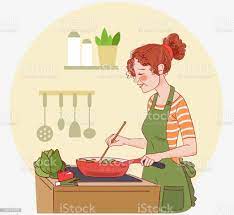 1.Aşağıdakilerden hangisi metindeki kişinin planlarından  biri değildir?A) Gezdiği yerlerle ilgili sergi açmakB) Gezdiği şehirlerin resmini çizmekC) Tüm Türkiye’yi dolaşmakD) Ağrı Dağı’na çıkan ilk insan olmak2.Metinle ilgili verilen bilgilerden hangisi kesin olarak çıkarılamaz?A) Ne zaman ve nerede doğduğuB) İlk resim sergisini ne zaman açtığıC) “İstanbul” temalı bir sergi açtığıD) Hangi üniversitede okuduğuI. Resim yapmaya küçük yaşlarda başladım.II. Bir ressam için İstanbul büyük bir zenginlik.III. Şimdi Mimar Sinan Üniversitesi’nde okuyorumIV. Bu resimlerimi herkes çok beğendi.3.Numaralanmış cümlelerden hangileri kişisel düşünce (öznellik) içermez?A)  I ve III		B) II ve IVC)  I ve II		D)  III ve IV4.Aşağıdakilerden hangisi metinde altı çizili kelimelerden birinin zıt anlamlısı değildir?A) büyük			B) fazlaC) sonra			D) yeni5.Aşağıdakilerin hangisinde altı çizili sözcük mecaz anlamıyla kullanılmıştır?A) Hava kara bulutlarla kaplıydı.B) Gördüğü manzaranın güzelliğine vuruldu.C) Taze simidi çayla içmek çok keyifli.D) Annem misafir gelecek diye her yeri sildi.Ayşe çok acıkmıştı. Öğlen yediği simit karnını tam doyurmamıştı. Bir an önce eve gidip annesinin yaptığı nefis yemeklerden yemek istiyordu. Zil çalınca sınıftan ilk çıkan o oldu. Eve geldiğinde annesinin mutfakta olduğunu ve yemek yaptığını gördü.6.Ayşe yemek yapan annesine nezaket ifadelerinden hangisini söylemesi gerekir?A) Afiyet olsun!B) Kesene bereket!C) Ellerine sağlık!D) Kolay gelsin!1.Sinemaya gitmek için evden çıktım.2. Buraya seni görmek için geldim.3. Başım ağrıdığı için erken uyudum4. Ödevimi yapmak için televizyonu kapattım.7.Yukarıdaki cümlelerden hangisi amaç-sonuç cümlesi değildir?A) 1                  B) 2               C)3              D)48.Numaralanmış cümlelerin hangisinde anlatılan duygu yanlış verilmiştir?A) 1.		B)2.              C) 3.                D)4.9.Aşağıdaki cümlelerin  hangisinde nokta ( . ) yanlış kullanılmıştır?A) 19. Mart. 1987 yılında doğdum.B) Her gün sabah evden 07.30’da çıkarım.C) Dr. Ahmet Bey babamın en iyi arkadaşıdır.D) Apartmanın 2. katında yangın çıktı.10.Aşağıdakilerden hangisi sözlük sıralamasında diğerlerinden önce gelir?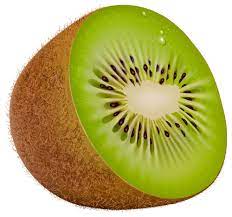 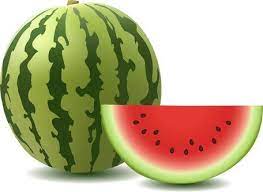 A)                                                      B)            Karpuz                                                 Kivi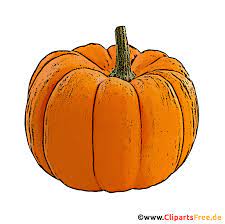 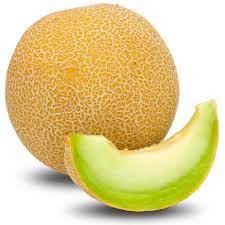 C)                                                     D)             Kavun                                                Kabak1.star: yıldız2.dizayn: tasarım3.iskonto: arttırma3.spiker:sunucu11.Numaralanmış yabancı kelimelerden hangisinin Türkçe karşılığı yanlış verilmiştir?A) 1		B) 2		C) 3		D) 412.Aşağıdaki cümlelerin hangisinde abartılı bir cümleye yer verilmemiştir?A) Saatlerce çalıştığı için çok yoruldu.B) O kadar zayıf ki üflesen uçacak.C) Pire kadar boyuyla herkese kafa tutuyor.D) O kadar  yazı yazdık ki ellerim koptu.13.Yukarıdaki metinde hikâye unsurlarıyla ilgili aşağıdaki sorulardan hangisinin cevabı yoktur?A) Kahramanlar kimlerdir?B) Anlatılan olay nedir?C) Olay ne zaman gerçekleşmiştir?D) Olay nerede geçmektedir?14.Aşağıdakilerden hangisi ek ve köklerine yanlış ayrılmıştır?A) Çocuk-lar			B) Ev-de-kiC) Ses-siz-lik			D) Gözlük-çü15.Aşağıdaki cümlelerin hangisinde “sıcak” kelimesi diğerlerinden farklı anlamda kullanılmıştır?A) Sıcak çayı birden içince dilim yandı.B) Yeni sınıfımda arkadaşlarım beni sıcak karşıladı.C) Böyle sıcak havalar insanı bunaltıyor.D) Oda o kadar sıcaktı ki pencereleri açtık.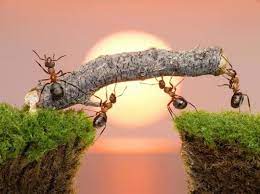 16.Aşağıdakilerden hangisi  yandaki görselin vermek istediği mesajı  anlatan atasözlerinden biri değildir?A) Bir elin nesi var iki elin sesi var.B) Karıncadan ibret al, yazdan kışa hazırlan.C) Birimiz hepimiz, hepimiz birimiz için.D) Birlikten kuvvet doğar.17.Aşağıdakilerin hangisinde deyimin açıklaması yanlış verilmiştir?A) etekleri tutuşmak: çok sevinmekB) gözü ısırmak: bir kimseyi tanır gibi olmakC) ateşle oynamak: pek tehlikeli bir işle uğraşmakD) içi kan ağlamak: çok üzülmek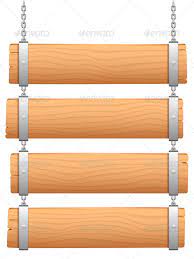 18.Yukarıdaki tabelalardan hangisinde bir yazım yanlışı yapılmıştır?A) 1             B) 2          C)3            D) 419.Aşağıdakilerden hangisinin eş seslisi yoktur?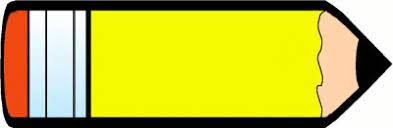 A)                                                   B) C)                                                    D) 20. Aşağıdaki cümlelerin hangisinde noktalama işaretleriyle ilgili bir yanlışlık yapılmıştır?A) Evden çıktım, okula gittim.B) Babam dün İstanbul’dan geldi.C) Seni dün parkta çok bekledim…D) Pazardan iki şey aldım: elma, portakal.SÜRE:40 dakikaBaşarılar dilerimMEHMET POLATTürkçe ÖğretmeniCEVAP ANAHTARI1.D2.C3.A4.B5.B6.D7.C8.B9.A10.D11.C12.A13.C14.D15.B16.B17.A18.D19.C20.C1.Zavallı kedicik çok acıkmıştı.Acıma2.Keşke oraya gitmeseydim.Korku3.Çocukluk günleri burnumda tütüyor.Özlem4.Off yine bir sürü işim var.Bıkkınlık